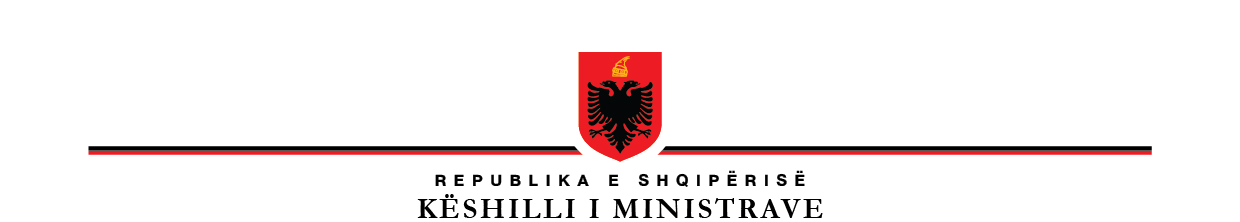 V E N D I MNr. 371, datë 11.06.2014PËRPËRCAKTIMIN E RREGULLAVE PËR DORËZIMIN E MBETJEVE TË RREZIKSHME DHE MIRATIMIN E DOKUMENTIT TË DORËZIMIT Të mbetjeVE TË rrezikshme  Në mbështetje të nenit 100 të Kushtetutës dhe të pikës 7, të nenit 26, të ligjit nr. 10463, datë 22.9.2011 “Për Menaxhimin e Integruar të Mbetjeve”, i ndryshuar, me propozimin e ministrit të Mjedisit, Këshilli i Ministrave V E N D O S I:Miratimin e procedurave për përcaktimin e rregullave për dorëzimin e mbetjeve të rrezikshme në mënyrë profesionale nga një person tek një tjetër brënda territorit të Republikës së Shqipërisë.Mbetje të rrezikshme klasifikohen mbetjet e shënuara me shenjën yll “*” të miratuara me Vendimin e Këshillit të Ministrave Nr.99, datë 18.02.2005 “Për miratimin e Katallogut Shqiptar të Mbetjeve”.Termat e përdorur në këtë vendim kanë kuptimin e dhënë në ligjin nr. 10463, datë 22.09.2011 “Për Menaxhimin e Integruar të Mbetjeve” i ndryshuar, në ligjin nr. 118/2012 “Për transportin e mallrave të rrezikshme” dhe në Vendimin e Këshillit të Ministrave Nr.99, datë 18.02.2005 “Për miratimin e Katallogut Shqiptar të Mbetjeve” të cilit me poshtë i referohemi me emërtimin “Katalogu i Mbetjeve”, në ligjin nr.9108, datë 17.7.2003 “Për Substancat dhe Preparatet Kimike” si edhe ligji nr. 9272, datë 16.9.2004 “Për aderimin e Republikës së Shqipërisë në marrëveshjen europiane “Për transportin ndërkombëtar rrugor të mallrave të rrezikshme (ADR)” dhe protokollin e nënshkrimit”, Gjenevë, më 30 shtator 1957, me pjesët e saj përbërëse, anekset A dhe B, ndërsa termat e mëposhtëm nënkuptojnë:“Dorëzuesi” është krijuesi i mbetjeve të rrezikshme, grumbulluesi, agjenti ose tregtari.“Marrësi” është personi pritës i mbetjeve të rrezikshme i cili i merr në dorëzim mbetjet e rrezikshme nga transportuesi.“Transportues” është subjekti, i cili transferon mbetjen e rrezikshme nga dorëzuesi tek marrësi në dorëzim. Dorëzimi i mbetjeve të rrezikshme nga një person tek një person tjetër bëhet pas plotësimit të Dokumentit të Dorëzimit sipas Shtojcës 1 dhe Shtojcës 2, bashkëlidhur këtij vendimi. Dorëzuesi, transportuesi dhe marrësi i mbetjeve të rrezikshme janë persona fizikë ose juridik të pajisur me lejen e mjedisit sipas fushës III.1 të shtojcës sëligjit nr.10081, datë 23.2.2009 “Për licencat, autorizimet dhe lejet në Republikën e Shqipërisë” dhe liçencën III.2.B të fushës III të vendimit nr. 538, datë 26.5.2009 të Këshillit të Ministrave “Për licencat dhe lejet që trajtohen nga/apo nëpërmjet Qendrës Kombëtare të Licencimit (QKL) dhe disa rregullime të tjera nënligjore të përbashkëta”.Kur transporti i mbetjeve të rrezikshme kryhet nga transportues të licencuar për të tretë ose me qira, ai është i mbështetur mbi kontratën e transportit midis palëve, në të cilën përcaktohen detyrimisht personi përgjegjës për garantimin e mbërritjes në destinacion të mbetjeve të rrezikshme brenda afateve të përcaktuara në këtë vendim, në rastet e parashikuara në pikën 11, të këtij vendimi.Transportuesi i mbetjeve të rrezikshme duhet të lidhë një kontratë midis palëve , ndërsa në rastin, kur dorëzuesi/krijuesi apo marrësi ka mjetet e tij, transporti kryhet pa një kontratë për transportin.“Kur transporti i mbetjeve të rrezikshme kryhet me mjetet e vet dorëzuesit apo marrësit, kontrata mbi transportin nuk është e nevojshme”.Përpara largimit të mbetjes së rrezikshme nga vendi ku gjenerohet, dorëzuesi i mbetjes së rrezikshme plotëson Dokumentin e Dorëzimit në në aq kopje sa janë personat që nënshkruajnë Dokumentin.Dokumenti i Dorëzimit plotësohet dhe nënshkruhet nga dorëzuesi, transportuesi dhe marrësi i mbetjeve të rrezikshme. Dorëzuesi dërgon një kopje e Dokumentave të Dorëzimit të plotësuar dhe të nënshkruar nga palët pranë Agjencisë Kombëtare të Mjedisit dhe Inspektoriatit Shtetëror të Mjedisit, Pyjeve dhe Ujërave për çdo transfertë. Dorëzuesi plotëson shkronjat “A”, “B” dhe “D” të Dokumentit të Dorëzimit; Transportuesi plotëson shkronjën “C” të Dokumentit të Dorëzimit dhe marrësi plotëson shkronjën “E” të Dokumentit të Dorëzimit. Transportuesi dorëzon mbetjet e rrezikshme tek marrësi brenda 72 orëve nga data e nisjes sipas përcaktimit në shkronjën “C/13” të Dokumentit të Dorëzimit. Në rast se transportuesi është në pamundësi të respektimit të këtij afati për shkaqe teknike të automjetit ose për shkaqe shëndetësore të drejtuesit të mjetit, ai njofton menjëherë dërguesin dhe marrësin e mbetjeve të rrezikshme në numrat e telefonit apo mënyrat e komunikimit të parashikuara  sipas Shtojcës 1, për shtyrjen e afatit kohor të përcaktuar në pikën 11 të këtij vendimi.Marrësi në dorëzim brenda 30 ditëve nga marrja e mbetjeve të rrezikshme, i dërgon dorëzuesit konfirmimin me shkrim për marrjen e mbetjeve dhe Dokumentin e Dorëzimit në dy kopje, të plotësuar dhe nënshkruar nga personat e përcaktuar në pikën 8 të këtij vendimi.Komunikimi midis personave që angazhohen në procesin e dorëzimit të mbetjeve të rrezikshme bëhet në formë shkresore ose në formë elektronike. Dokumenti i Dorëzimit është i vlefshëm në formë elektronike vetëm nëse është plotësuar dhe nënshkruar nga personat e përcaktuar në pikën 8 të këtij vendimi.Marrësi, në rastin kur refuzon të marrë në dorëzim, plotësisht apo pjesërisht, ngarkesën me mbetje të rrezikshme informon me shkrim dërguesin për arsyet e refuzimit dhe plotëson pjesën “E/3” të Dokumentit të Dorëzimit duke specifikuar llojin e mbetjes së rrezikshme, kodin sipas Katalogut të Mbetjeve sasinë dhe formën fizike të mbetjes/ve së rrezikshme që refuzohet, sipas specifikimeve të dhëna në pjesën “B/3” dhe “B/4” të Dokumentit të Dorëzimit.Transportuesi, në rastet kur marrësi refuzon plotësisht apo pjesërisht marrjen në dorëzim të ngarkesës, kthen mbetjet e rrezikshme tek dorëzuesi brenda 48 orëve nga dita e refuzimit.Dokumenti i Dorëzimit të mbetjeve të rrezikshme shoqëron çdo dorëzim të mbetjeve të rrezikshme deri në destinacionin përfundimtar dhe të dhënat rregjistrohen në Rregjistrin e Transfertave individuale që krijohet për këtë qëllim.Agjencia Kombëtare e Mjedisit krijon Rregjistrin Kombëtar të Transfertave të mbetjeve të rrezikshme.Mënyra e administrimit dhe formati i Rregjistrit të Transfertave individuale dhe formati i Rregjistrit Kombëtar të Transfertave miratohen me Urdhër të Ministrit. (eshte miratuar me nr. 135 datë 16.04.2015)Dokumenti i Dorëzimit përmban Kodin Unik i cili përbëhet nga dy pjesë. Pjesa e parë e Kodit Unik miratohet nga Agjencia Kombëtare e Mjedisit pas paraqitjes së kërkesës me shkrim nga dorëzuesi. Kërkesa shoqërohet me kopje të ekstraktit të Qendrës Kombëtare të Rregjistrimit.Agjencia Kombëtare e Mjedisit miraton pjesën e parë të Kodit Unik brenda 10 ditëve pune nga data e paraqitjes së kërkesës.Pjesa e parë e Kodit Unik është individuale dhe e papërsëritshme për çdo subjekt që transferon mbetje të rrezikshme. Pjesa e dytë e Kodit Unik vendoset nga vetë dorëzuesi dhe ndryshon  për çdo transfertë. Përcaktimi i Kodit Unik bëhet sipas metodologjisë në Shtojcën 2, bashkëlidhur këtij vendimi.Agjencia Kombëtare e Mjedisit krijon një bazë të dhënash për Kodet Unik, si pjesë të Rregjistrit Kombëtar të Transfertave të mbetjeve të rrezikshme. Mospërmbushja e detyrimeve të përcaktuara në këtë vendim përbëjnë kundërvajtje administrative dhe dënohen sipas përcaktimeve në nenin 62 të ligjit nr. 10463, datë 22.09.2011 “Për Menaxhimin e Integruar të Mbetjeve”, i ndryshuar.Ngarkohen Agjencia Kombëtare e Mjedisit dhe Inspektoriati Shtetëror i Mjedisit, Pyjeve dhe Ujërave për zbatimin e këtij vendimi.Ky vendim hyn në fuqi pas botimit në “Fletoren zyrtare”.K R Y E M I N I S T R IEDI RAMA“SHTOJCË” 1DOKUMENTI I DORËZIMIT PËR MBETJE TË RREZIKSHME“SHTOJCË” 2Metodologjia e përcaktimit të Kodit Unik të Dokumentit të DorëzimitKodi Unik i Dokumentit të Dorëzimit të mbetjeve të rrezikshme përbëhet nga dy pjesë.Pjesa e parë eKodit Unikpërmban 7 karaktere, nga të cilat 3 të parat janë shkronja dhe pjesa tjetër janë numra natyrorë. 3 shkronjat e para janë inicialet e personit fizik ose juridik ose akronimi i emrit të subjektit. 4 numrat fillojnë me 0001 për subjektin që kërkon i pari pajisjen me Kodin Unik. Më pas vazhdohet me vendosjen e numrave në rend rritës: 0002; 0003; e në vazhdim.Shembuj: Nëse personi i parë që kërkon pranë AKM të pajiset me Kodin Unik është Elmaz Kujtim Latifi pjesa e parë e Kodit Unik do të jetë: EKL0001 Nëse personi i dytë që kërkon pranë AKM të pajiset me Kodin Unik është subjekti General Equipments Albania pjesa e parë e Kodit Unik do të jetë: GEA0001Pjesa e dytë e Kodit Unik përmban 4 numra, nga të cilët, 2 numrat e pare tregojnë vitin në të cilin kryhet transferta dhe 2 numrat e tjerë tregojnë numrin e transfertës që po kryhet. Pjesa e dytë e Kodit Unik vendoset nga vetë transferuesi i mbetjeve.Shembuj:Nëse person i shembullit “a” me lart,  transferon mbetjet me datën xx.xx.2014 dhe është transferta e parë për vitin kalendarik 2014 pjesa e dytë e Kodit Unik do të jetë: 1401.  Kodi Unik në këtë rast do të jetë: EKL00011401Nëse person i shembullit “a” me lart,  transferon mbetjet me datën xx.xx.2014 dhe është transferta e dytë për vitin kalendarik 2014 pjesa e dytë e Kodit Unik do të jetë: 1402.  Kodi Unik në këtë rast do të jetë: EKL00011402Nëse person i shembullit “b” me lart,  transferon mbetjet me datën xx.xx.2015 dhe është transferta e parë për vitin kalendarik 2015 pjesa e dytë e Kodit Unik do të jetë: 1501.  Kodi Unik në këtë rast do të jetë: GEA00011501Nëse person i shembullit “b” me lart,  transferon mbetjet me datën xx.xx.2015 dhe është transferta e dytë për vitin kalendarik 2015 pjesa e dytë e Kodit Unik do të jetë: 1502.  Kodi Unik në këtë rast do të jetë: GEA00011502Kopja e Dërguesit të ngarkesësKopja e TransportuesitKopja e Marrësit të ngarkesës(ruani vetëm emërtimin që është i vërtetë dhe fshini atë që është i tepërt)Kopja e Dërguesit të ngarkesësKopja e TransportuesitKopja e Marrësit të ngarkesës(ruani vetëm emërtimin që është i vërtetë dhe fshini atë që është i tepërt)Kopja e Dërguesit të ngarkesësKopja e TransportuesitKopja e Marrësit të ngarkesës(ruani vetëm emërtimin që është i vërtetë dhe fshini atë që është i tepërt)Kopja e Dërguesit të ngarkesësKopja e TransportuesitKopja e Marrësit të ngarkesës(ruani vetëm emërtimin që është i vërtetë dhe fshini atë që është i tepërt)Kopja e Dërguesit të ngarkesësKopja e TransportuesitKopja e Marrësit të ngarkesës(ruani vetëm emërtimin që është i vërtetë dhe fshini atë që është i tepërt)Kopja e Dërguesit të ngarkesësKopja e TransportuesitKopja e Marrësit të ngarkesës(ruani vetëm emërtimin që është i vërtetë dhe fshini atë që është i tepërt)Kopja e Dërguesit të ngarkesësKopja e TransportuesitKopja e Marrësit të ngarkesës(ruani vetëm emërtimin që është i vërtetë dhe fshini atë që është i tepërt)Kopja e Dërguesit të ngarkesësKopja e TransportuesitKopja e Marrësit të ngarkesës(ruani vetëm emërtimin që është i vërtetë dhe fshini atë që është i tepërt)Kopja e Dërguesit të ngarkesësKopja e TransportuesitKopja e Marrësit të ngarkesës(ruani vetëm emërtimin që është i vërtetë dhe fshini atë që është i tepërt)Kopja e Dërguesit të ngarkesësKopja e TransportuesitKopja e Marrësit të ngarkesës(ruani vetëm emërtimin që është i vërtetë dhe fshini atë që është i tepërt)Kopja e Dërguesit të ngarkesësKopja e TransportuesitKopja e Marrësit të ngarkesës(ruani vetëm emërtimin që është i vërtetë dhe fshini atë që është i tepërt)Kopja e Dërguesit të ngarkesësKopja e TransportuesitKopja e Marrësit të ngarkesës(ruani vetëm emërtimin që është i vërtetë dhe fshini atë që është i tepërt)Kopja e Dërguesit të ngarkesësKopja e TransportuesitKopja e Marrësit të ngarkesës(ruani vetëm emërtimin që është i vërtetë dhe fshini atë që është i tepërt)Kopja e Dërguesit të ngarkesësKopja e TransportuesitKopja e Marrësit të ngarkesës(ruani vetëm emërtimin që është i vërtetë dhe fshini atë që është i tepërt)Kopja e Dërguesit të ngarkesësKopja e TransportuesitKopja e Marrësit të ngarkesës(ruani vetëm emërtimin që është i vërtetë dhe fshini atë që është i tepërt)Kopja e Dërguesit të ngarkesësKopja e TransportuesitKopja e Marrësit të ngarkesës(ruani vetëm emërtimin që është i vërtetë dhe fshini atë që është i tepërt)Kopja e Dërguesit të ngarkesësKopja e TransportuesitKopja e Marrësit të ngarkesës(ruani vetëm emërtimin që është i vërtetë dhe fshini atë që është i tepërt)Kopja e Dërguesit të ngarkesësKopja e TransportuesitKopja e Marrësit të ngarkesës(ruani vetëm emërtimin që është i vërtetë dhe fshini atë që është i tepërt)Kopja e Dërguesit të ngarkesësKopja e TransportuesitKopja e Marrësit të ngarkesës(ruani vetëm emërtimin që është i vërtetë dhe fshini atë që është i tepërt)Kopja e Dërguesit të ngarkesësKopja e TransportuesitKopja e Marrësit të ngarkesës(ruani vetëm emërtimin që është i vërtetë dhe fshini atë që është i tepërt)Kopja e Dërguesit të ngarkesësKopja e TransportuesitKopja e Marrësit të ngarkesës(ruani vetëm emërtimin që është i vërtetë dhe fshini atë që është i tepërt)Kopja e Dërguesit të ngarkesësKopja e TransportuesitKopja e Marrësit të ngarkesës(ruani vetëm emërtimin që është i vërtetë dhe fshini atë që është i tepërt)Kopja e Dërguesit të ngarkesësKopja e TransportuesitKopja e Marrësit të ngarkesës(ruani vetëm emërtimin që është i vërtetë dhe fshini atë që është i tepërt)Kopja e Dërguesit të ngarkesësKopja e TransportuesitKopja e Marrësit të ngarkesës(ruani vetëm emërtimin që është i vërtetë dhe fshini atë që është i tepërt)Kopja e Dërguesit të ngarkesësKopja e TransportuesitKopja e Marrësit të ngarkesës(ruani vetëm emërtimin që është i vërtetë dhe fshini atë që është i tepërt)Pjesa A. Detajet e Njoftimit  Pjesa A. Detajet e Njoftimit  Pjesa A. Detajet e Njoftimit  Pjesa A. Detajet e Njoftimit  Pjesa A. Detajet e Njoftimit  Pjesa A. Detajet e Njoftimit  Pjesa A. Detajet e Njoftimit  Pjesa A. Detajet e Njoftimit  Pjesa A. Detajet e Njoftimit  Pjesa A. Detajet e Njoftimit  Pjesa A. Detajet e Njoftimit  Pjesa A. Detajet e Njoftimit  Pjesa A. Detajet e Njoftimit  Pjesa A. Detajet e Njoftimit  Pjesa A. Detajet e Njoftimit  Pjesa A. Detajet e Njoftimit  Pjesa A. Detajet e Njoftimit  Pjesa A. Detajet e Njoftimit  Pjesa A. Detajet e Njoftimit  Pjesa A. Detajet e Njoftimit  Pjesa A. Detajet e Njoftimit  Pjesa A. Detajet e Njoftimit  Pjesa A. Detajet e Njoftimit  Pjesa A. Detajet e Njoftimit  Pjesa A. Detajet e Njoftimit  1Kodi Unik i Dokumentit të DorëzimitKodi Unik i Dokumentit të DorëzimitKodi Unik i Dokumentit të DorëzimitKodi Unik i Dokumentit të DorëzimitKodi Unik i Dokumentit të DorëzimitKodi Unik i Dokumentit të DorëzimitKodi Unik i Dokumentit të DorëzimitKodi Unik i Dokumentit të DorëzimitKodi Unik i Dokumentit të DorëzimitKodi Unik i Dokumentit të DorëzimitKodi Unik i Dokumentit të DorëzimitKodi Unik i Dokumentit të DorëzimitKodi Unik i Dokumentit të Dorëzimit2Mbetjet e rrezikshme të përshkruara ne shkronjën B do të largohen nga Dorëzuesi (Krijuesi):Mbetjet e rrezikshme të përshkruara ne shkronjën B do të largohen nga Dorëzuesi (Krijuesi):Mbetjet e rrezikshme të përshkruara ne shkronjën B do të largohen nga Dorëzuesi (Krijuesi):Mbetjet e rrezikshme të përshkruara ne shkronjën B do të largohen nga Dorëzuesi (Krijuesi):Mbetjet e rrezikshme të përshkruara ne shkronjën B do të largohen nga Dorëzuesi (Krijuesi):Mbetjet e rrezikshme të përshkruara ne shkronjën B do të largohen nga Dorëzuesi (Krijuesi):Mbetjet e rrezikshme të përshkruara ne shkronjën B do të largohen nga Dorëzuesi (Krijuesi):Mbetjet e rrezikshme të përshkruara ne shkronjën B do të largohen nga Dorëzuesi (Krijuesi):Mbetjet e rrezikshme të përshkruara ne shkronjën B do të largohen nga Dorëzuesi (Krijuesi):Mbetjet e rrezikshme të përshkruara ne shkronjën B do të largohen nga Dorëzuesi (Krijuesi):Mbetjet e rrezikshme të përshkruara ne shkronjën B do të largohen nga Dorëzuesi (Krijuesi):Mbetjet e rrezikshme të përshkruara ne shkronjën B do të largohen nga Dorëzuesi (Krijuesi):Mbetjet e rrezikshme të përshkruara ne shkronjën B do të largohen nga Dorëzuesi (Krijuesi):Mbetjet e rrezikshme të përshkruara ne shkronjën B do të largohen nga Dorëzuesi (Krijuesi):Mbetjet e rrezikshme të përshkruara ne shkronjën B do të largohen nga Dorëzuesi (Krijuesi):Mbetjet e rrezikshme të përshkruara ne shkronjën B do të largohen nga Dorëzuesi (Krijuesi):Mbetjet e rrezikshme të përshkruara ne shkronjën B do të largohen nga Dorëzuesi (Krijuesi):Mbetjet e rrezikshme të përshkruara ne shkronjën B do të largohen nga Dorëzuesi (Krijuesi):Mbetjet e rrezikshme të përshkruara ne shkronjën B do të largohen nga Dorëzuesi (Krijuesi):Mbetjet e rrezikshme të përshkruara ne shkronjën B do të largohen nga Dorëzuesi (Krijuesi):Mbetjet e rrezikshme të përshkruara ne shkronjën B do të largohen nga Dorëzuesi (Krijuesi):Mbetjet e rrezikshme të përshkruara ne shkronjën B do të largohen nga Dorëzuesi (Krijuesi):Mbetjet e rrezikshme të përshkruara ne shkronjën B do të largohen nga Dorëzuesi (Krijuesi):Mbetjet e rrezikshme të përshkruara ne shkronjën B do të largohen nga Dorëzuesi (Krijuesi):2a. Emria. Emria. Emria. Emria. Emria. Emria. Emria. Emria. Emria. Emria. Emria. Emria. Emri2b. Adresa b. Adresa b. Adresa b. Adresa b. Adresa b. Adresa b. Adresa b. Adresa b. Adresa b. Adresa b. Adresa b. Adresa b. Adresa 2c. Telefonic. Telefonic. Telefonic. Telefonic. Telefonic. Telefonic. Telefonic. Telefonic. Telefonic. Telefonic. Telefonic. Telefonic. Telefoni2d. E-mailid. E-mailid. E-mailid. E-mailid. E-mailid. E-mailid. E-mailid. E-mailid. E-mailid. E-mailid. E-mailid. E-mailid. E-maili2e. Faksi e. Faksi e. Faksi e. Faksi e. Faksi e. Faksi e. Faksi e. Faksi e. Faksi e. Faksi e. Faksi e. Faksi e. Faksi Numri i Regjistrimit (NIPT)Numri i Regjistrimit (NIPT)Numri i Regjistrimit (NIPT)Numri i Regjistrimit (NIPT)Numri i Regjistrimit (NIPT)Numri i Regjistrimit (NIPT)Numri i Regjistrimit (NIPT)Numri i Regjistrimit (NIPT)Numri i Regjistrimit (NIPT)Numri i Regjistrimit (NIPT)Numri i Regjistrimit (NIPT)Numri i Regjistrimit (NIPT)Numri i Regjistrimit (NIPT)Nr. i lejes së mjedisit III.1Nr. i lejes së mjedisit III.1Nr. i lejes së mjedisit III.1Nr. i lejes së mjedisit III.1Nr. i lejes së mjedisit III.1Nr. i lejes së mjedisit III.1Nr. i lejes së mjedisit III.1Nr. i lejes së mjedisit III.1Nr. i lejes së mjedisit III.1Nr. i lejes së mjedisit III.1Nr. i lejes së mjedisit III.1Nr. i lejes së mjedisit III.1Nr. i lejes së mjedisit III.1Nr. e liçencës të tipit III.2 BNr. e liçencës të tipit III.2 BNr. e liçencës të tipit III.2 BNr. e liçencës të tipit III.2 BNr. e liçencës të tipit III.2 BNr. e liçencës të tipit III.2 BNr. e liçencës të tipit III.2 BNr. e liçencës të tipit III.2 BNr. e liçencës të tipit III.2 BNr. e liçencës të tipit III.2 BNr. e liçencës të tipit III.2 BNr. e liçencës të tipit III.2 BNr. e liçencës të tipit III.2 B3Mbetjet e rrezikshme do të dërgohen tek:Mbetjet e rrezikshme do të dërgohen tek:Mbetjet e rrezikshme do të dërgohen tek:Mbetjet e rrezikshme do të dërgohen tek:Mbetjet e rrezikshme do të dërgohen tek:Mbetjet e rrezikshme do të dërgohen tek:Mbetjet e rrezikshme do të dërgohen tek:Mbetjet e rrezikshme do të dërgohen tek:Mbetjet e rrezikshme do të dërgohen tek:Mbetjet e rrezikshme do të dërgohen tek:Mbetjet e rrezikshme do të dërgohen tek:Mbetjet e rrezikshme do të dërgohen tek:Mbetjet e rrezikshme do të dërgohen tek:Mbetjet e rrezikshme do të dërgohen tek:Mbetjet e rrezikshme do të dërgohen tek:Mbetjet e rrezikshme do të dërgohen tek:Mbetjet e rrezikshme do të dërgohen tek:Mbetjet e rrezikshme do të dërgohen tek:Mbetjet e rrezikshme do të dërgohen tek:Mbetjet e rrezikshme do të dërgohen tek:Mbetjet e rrezikshme do të dërgohen tek:Mbetjet e rrezikshme do të dërgohen tek:Mbetjet e rrezikshme do të dërgohen tek:Mbetjet e rrezikshme do të dërgohen tek:a. Emria. Emria. Emria. Emria. Emria. Emria. Emria. Emria. Emria. Emria. Emria. Emria. Emrib. Adresa b. Adresa b. Adresa b. Adresa b. Adresa b. Adresa b. Adresa b. Adresa b. Adresa b. Adresa b. Adresa b. Adresa b. Adresa c. Telefonic. Telefonic. Telefonic. Telefonic. Telefonic. Telefonic. Telefonic. Telefonic. Telefonic. Telefonic. Telefonic. Telefonic. Telefonid. E-mailid. E-mailid. E-mailid. E-mailid. E-mailid. E-mailid. E-mailid. E-mailid. E-mailid. E-mailid. E-mailid. E-mailid. E-mailif. Faksi f. Faksi f. Faksi f. Faksi f. Faksi f. Faksi f. Faksi f. Faksi f. Faksi f. Faksi f. Faksi f. Faksi f. Faksi 4Dorëzuesi i mbetjeve të rrezikshme (nëse i ndryshëm nga Krijuesi) është (grumbulluesi, agjenti ose tregtari) zgjidh cili jeni:Dorëzuesi i mbetjeve të rrezikshme (nëse i ndryshëm nga Krijuesi) është (grumbulluesi, agjenti ose tregtari) zgjidh cili jeni:Dorëzuesi i mbetjeve të rrezikshme (nëse i ndryshëm nga Krijuesi) është (grumbulluesi, agjenti ose tregtari) zgjidh cili jeni:Dorëzuesi i mbetjeve të rrezikshme (nëse i ndryshëm nga Krijuesi) është (grumbulluesi, agjenti ose tregtari) zgjidh cili jeni:Dorëzuesi i mbetjeve të rrezikshme (nëse i ndryshëm nga Krijuesi) është (grumbulluesi, agjenti ose tregtari) zgjidh cili jeni:Dorëzuesi i mbetjeve të rrezikshme (nëse i ndryshëm nga Krijuesi) është (grumbulluesi, agjenti ose tregtari) zgjidh cili jeni:Dorëzuesi i mbetjeve të rrezikshme (nëse i ndryshëm nga Krijuesi) është (grumbulluesi, agjenti ose tregtari) zgjidh cili jeni:Dorëzuesi i mbetjeve të rrezikshme (nëse i ndryshëm nga Krijuesi) është (grumbulluesi, agjenti ose tregtari) zgjidh cili jeni:Dorëzuesi i mbetjeve të rrezikshme (nëse i ndryshëm nga Krijuesi) është (grumbulluesi, agjenti ose tregtari) zgjidh cili jeni:Dorëzuesi i mbetjeve të rrezikshme (nëse i ndryshëm nga Krijuesi) është (grumbulluesi, agjenti ose tregtari) zgjidh cili jeni:Dorëzuesi i mbetjeve të rrezikshme (nëse i ndryshëm nga Krijuesi) është (grumbulluesi, agjenti ose tregtari) zgjidh cili jeni:Dorëzuesi i mbetjeve të rrezikshme (nëse i ndryshëm nga Krijuesi) është (grumbulluesi, agjenti ose tregtari) zgjidh cili jeni:Dorëzuesi i mbetjeve të rrezikshme (nëse i ndryshëm nga Krijuesi) është (grumbulluesi, agjenti ose tregtari) zgjidh cili jeni:Dorëzuesi i mbetjeve të rrezikshme (nëse i ndryshëm nga Krijuesi) është (grumbulluesi, agjenti ose tregtari) zgjidh cili jeni:Dorëzuesi i mbetjeve të rrezikshme (nëse i ndryshëm nga Krijuesi) është (grumbulluesi, agjenti ose tregtari) zgjidh cili jeni:Dorëzuesi i mbetjeve të rrezikshme (nëse i ndryshëm nga Krijuesi) është (grumbulluesi, agjenti ose tregtari) zgjidh cili jeni:Dorëzuesi i mbetjeve të rrezikshme (nëse i ndryshëm nga Krijuesi) është (grumbulluesi, agjenti ose tregtari) zgjidh cili jeni:Dorëzuesi i mbetjeve të rrezikshme (nëse i ndryshëm nga Krijuesi) është (grumbulluesi, agjenti ose tregtari) zgjidh cili jeni:Dorëzuesi i mbetjeve të rrezikshme (nëse i ndryshëm nga Krijuesi) është (grumbulluesi, agjenti ose tregtari) zgjidh cili jeni:Dorëzuesi i mbetjeve të rrezikshme (nëse i ndryshëm nga Krijuesi) është (grumbulluesi, agjenti ose tregtari) zgjidh cili jeni:Dorëzuesi i mbetjeve të rrezikshme (nëse i ndryshëm nga Krijuesi) është (grumbulluesi, agjenti ose tregtari) zgjidh cili jeni:Dorëzuesi i mbetjeve të rrezikshme (nëse i ndryshëm nga Krijuesi) është (grumbulluesi, agjenti ose tregtari) zgjidh cili jeni:Dorëzuesi i mbetjeve të rrezikshme (nëse i ndryshëm nga Krijuesi) është (grumbulluesi, agjenti ose tregtari) zgjidh cili jeni:Dorëzuesi i mbetjeve të rrezikshme (nëse i ndryshëm nga Krijuesi) është (grumbulluesi, agjenti ose tregtari) zgjidh cili jeni:a. Emria. Emria. Emria. Emria. Emria. Emria. Emria. Emria. Emria. Emria. Emria. Emria. Emrib. Adresab. Adresab. Adresab. Adresab. Adresab. Adresab. Adresab. Adresab. Adresab. Adresab. Adresab. Adresab. Adresac. Telefonic. Telefonic. Telefonic. Telefonic. Telefonic. Telefonic. Telefonic. Telefonic. Telefonic. Telefonic. Telefonic. Telefonic. Telefonid. E-mailid. E-mailid. E-mailid. E-mailid. E-mailid. E-mailid. E-mailid. E-mailid. E-mailid. E-mailid. E-mailid. E-mailid. E-mailie. Faksi e. Faksi e. Faksi e. Faksi e. Faksi e. Faksi e. Faksi e. Faksi e. Faksi e. Faksi e. Faksi e. Faksi e. Faksi f.Numri i Regjistrimit (NIPT)f.Numri i Regjistrimit (NIPT)f.Numri i Regjistrimit (NIPT)f.Numri i Regjistrimit (NIPT)f.Numri i Regjistrimit (NIPT)f.Numri i Regjistrimit (NIPT)f.Numri i Regjistrimit (NIPT)f.Numri i Regjistrimit (NIPT)f.Numri i Regjistrimit (NIPT)f.Numri i Regjistrimit (NIPT)f.Numri i Regjistrimit (NIPT)f.Numri i Regjistrimit (NIPT)f.Numri i Regjistrimit (NIPT)g.Nr. i lejes së mjedisit III.1g.Nr. i lejes së mjedisit III.1g.Nr. i lejes së mjedisit III.1g.Nr. i lejes së mjedisit III.1g.Nr. i lejes së mjedisit III.1g.Nr. i lejes së mjedisit III.1g.Nr. i lejes së mjedisit III.1g.Nr. i lejes së mjedisit III.1g.Nr. i lejes së mjedisit III.1g.Nr. i lejes së mjedisit III.1g.Nr. i lejes së mjedisit III.1g.Nr. i lejes së mjedisit III.1g.Nr. i lejes së mjedisit III.1h.Nr. e liçencës të tipit III.2.B h.Nr. e liçencës të tipit III.2.B h.Nr. e liçencës të tipit III.2.B h.Nr. e liçencës të tipit III.2.B h.Nr. e liçencës të tipit III.2.B h.Nr. e liçencës të tipit III.2.B h.Nr. e liçencës të tipit III.2.B h.Nr. e liçencës të tipit III.2.B h.Nr. e liçencës të tipit III.2.B h.Nr. e liçencës të tipit III.2.B h.Nr. e liçencës të tipit III.2.B h.Nr. e liçencës të tipit III.2.B h.Nr. e liçencës të tipit III.2.B 5a. Emria. Emria. Emria. Emria. Emria. Emria. Emria. Emria. Emria. Emria. Emria. Emrib. Adresab. Adresab. Adresab. Adresab. Adresab. Adresab. Adresab. Adresab. Adresab. Adresab. Adresab. Adresac. Telefonic. Telefonic. Telefonic. Telefonic. Telefonic. Telefonic. Telefonic. Telefonic. Telefonic. Telefonic. Telefonic. Telefonid. E-mailid. E-mailid. E-mailid. E-mailid. E-mailid. E-mailid. E-mailid. E-mailid. E-mailid. E-mailid. E-mailid. E-mailie. Faksi e. Faksi e. Faksi e. Faksi e. Faksi e. Faksi e. Faksi e. Faksi e. Faksi e. Faksi e. Faksi e. Faksi f.Numri i Regjistrimit (NIPT)f.Numri i Regjistrimit (NIPT)f.Numri i Regjistrimit (NIPT)f.Numri i Regjistrimit (NIPT)f.Numri i Regjistrimit (NIPT)f.Numri i Regjistrimit (NIPT)f.Numri i Regjistrimit (NIPT)f.Numri i Regjistrimit (NIPT)f.Numri i Regjistrimit (NIPT)f.Numri i Regjistrimit (NIPT)f.Numri i Regjistrimit (NIPT)f.Numri i Regjistrimit (NIPT)g.Nr. i lejes së mjedisit III.1g.Nr. i lejes së mjedisit III.1g.Nr. i lejes së mjedisit III.1g.Nr. i lejes së mjedisit III.1g.Nr. i lejes së mjedisit III.1g.Nr. i lejes së mjedisit III.1g.Nr. i lejes së mjedisit III.1g.Nr. i lejes së mjedisit III.1g.Nr. i lejes së mjedisit III.1g.Nr. i lejes së mjedisit III.1g.Nr. i lejes së mjedisit III.1g.Nr. i lejes së mjedisit III.1h.Nr. e liçencës të tipit III.2.Bh.Nr. e liçencës të tipit III.2.Bh.Nr. e liçencës të tipit III.2.Bh.Nr. e liçencës të tipit III.2.Bh.Nr. e liçencës të tipit III.2.Bh.Nr. e liçencës të tipit III.2.Bh.Nr. e liçencës të tipit III.2.Bh.Nr. e liçencës të tipit III.2.Bh.Nr. e liçencës të tipit III.2.Bh.Nr. e liçencës të tipit III.2.BPjesa B. Përshkrimi i mbetjeve të rrezikshme Pjesa B. Përshkrimi i mbetjeve të rrezikshme Pjesa B. Përshkrimi i mbetjeve të rrezikshme Pjesa B. Përshkrimi i mbetjeve të rrezikshme Pjesa B. Përshkrimi i mbetjeve të rrezikshme Pjesa B. Përshkrimi i mbetjeve të rrezikshme Pjesa B. Përshkrimi i mbetjeve të rrezikshme Pjesa B. Përshkrimi i mbetjeve të rrezikshme Pjesa B. Përshkrimi i mbetjeve të rrezikshme Pjesa B. Përshkrimi i mbetjeve të rrezikshme Pjesa B. Përshkrimi i mbetjeve të rrezikshme Pjesa B. Përshkrimi i mbetjeve të rrezikshme Pjesa B. Përshkrimi i mbetjeve të rrezikshme Pjesa B. Përshkrimi i mbetjeve të rrezikshme Pjesa B. Përshkrimi i mbetjeve të rrezikshme Pjesa B. Përshkrimi i mbetjeve të rrezikshme Pjesa B. Përshkrimi i mbetjeve të rrezikshme Pjesa B. Përshkrimi i mbetjeve të rrezikshme Pjesa B. Përshkrimi i mbetjeve të rrezikshme Pjesa B. Përshkrimi i mbetjeve të rrezikshme Pjesa B. Përshkrimi i mbetjeve të rrezikshme Pjesa B. Përshkrimi i mbetjeve të rrezikshme Pjesa B. Përshkrimi i mbetjeve të rrezikshme Pjesa B. Përshkrimi i mbetjeve të rrezikshme Pjesa B. Përshkrimi i mbetjeve të rrezikshme 1 Proçesi/veprimtaria që krijoi (gjeneroi) mbetje të rrezikshme ishte: Proçesi/veprimtaria që krijoi (gjeneroi) mbetje të rrezikshme ishte: Proçesi/veprimtaria që krijoi (gjeneroi) mbetje të rrezikshme ishte: Proçesi/veprimtaria që krijoi (gjeneroi) mbetje të rrezikshme ishte: Proçesi/veprimtaria që krijoi (gjeneroi) mbetje të rrezikshme ishte: Proçesi/veprimtaria që krijoi (gjeneroi) mbetje të rrezikshme ishte: Proçesi/veprimtaria që krijoi (gjeneroi) mbetje të rrezikshme ishte: Proçesi/veprimtaria që krijoi (gjeneroi) mbetje të rrezikshme ishte: Proçesi/veprimtaria që krijoi (gjeneroi) mbetje të rrezikshme ishte: Proçesi/veprimtaria që krijoi (gjeneroi) mbetje të rrezikshme ishte: Proçesi/veprimtaria që krijoi (gjeneroi) mbetje të rrezikshme ishte: Proçesi/veprimtaria që krijoi (gjeneroi) mbetje të rrezikshme ishte: Proçesi/veprimtaria që krijoi (gjeneroi) mbetje të rrezikshme ishte: 2Detaje për mbetjet:(Kur grumbullohet më shumë se një lloj mbetje, gjithë informacioni i mëposhtëm duhet plotësuar për secilën mbetje të identifikuar sipas Katallogut Shqiptar të Mbetjeve)(Vazhdoni në fletë të re nqse është e nevojshme)Detaje për mbetjet:(Kur grumbullohet më shumë se një lloj mbetje, gjithë informacioni i mëposhtëm duhet plotësuar për secilën mbetje të identifikuar sipas Katallogut Shqiptar të Mbetjeve)(Vazhdoni në fletë të re nqse është e nevojshme)Detaje për mbetjet:(Kur grumbullohet më shumë se një lloj mbetje, gjithë informacioni i mëposhtëm duhet plotësuar për secilën mbetje të identifikuar sipas Katallogut Shqiptar të Mbetjeve)(Vazhdoni në fletë të re nqse është e nevojshme)Detaje për mbetjet:(Kur grumbullohet më shumë se një lloj mbetje, gjithë informacioni i mëposhtëm duhet plotësuar për secilën mbetje të identifikuar sipas Katallogut Shqiptar të Mbetjeve)(Vazhdoni në fletë të re nqse është e nevojshme)Detaje për mbetjet:(Kur grumbullohet më shumë se një lloj mbetje, gjithë informacioni i mëposhtëm duhet plotësuar për secilën mbetje të identifikuar sipas Katallogut Shqiptar të Mbetjeve)(Vazhdoni në fletë të re nqse është e nevojshme)Detaje për mbetjet:(Kur grumbullohet më shumë se një lloj mbetje, gjithë informacioni i mëposhtëm duhet plotësuar për secilën mbetje të identifikuar sipas Katallogut Shqiptar të Mbetjeve)(Vazhdoni në fletë të re nqse është e nevojshme)Detaje për mbetjet:(Kur grumbullohet më shumë se një lloj mbetje, gjithë informacioni i mëposhtëm duhet plotësuar për secilën mbetje të identifikuar sipas Katallogut Shqiptar të Mbetjeve)(Vazhdoni në fletë të re nqse është e nevojshme)Detaje për mbetjet:(Kur grumbullohet më shumë se një lloj mbetje, gjithë informacioni i mëposhtëm duhet plotësuar për secilën mbetje të identifikuar sipas Katallogut Shqiptar të Mbetjeve)(Vazhdoni në fletë të re nqse është e nevojshme)Detaje për mbetjet:(Kur grumbullohet më shumë se një lloj mbetje, gjithë informacioni i mëposhtëm duhet plotësuar për secilën mbetje të identifikuar sipas Katallogut Shqiptar të Mbetjeve)(Vazhdoni në fletë të re nqse është e nevojshme)Detaje për mbetjet:(Kur grumbullohet më shumë se një lloj mbetje, gjithë informacioni i mëposhtëm duhet plotësuar për secilën mbetje të identifikuar sipas Katallogut Shqiptar të Mbetjeve)(Vazhdoni në fletë të re nqse është e nevojshme)Detaje për mbetjet:(Kur grumbullohet më shumë se një lloj mbetje, gjithë informacioni i mëposhtëm duhet plotësuar për secilën mbetje të identifikuar sipas Katallogut Shqiptar të Mbetjeve)(Vazhdoni në fletë të re nqse është e nevojshme)Detaje për mbetjet:(Kur grumbullohet më shumë se një lloj mbetje, gjithë informacioni i mëposhtëm duhet plotësuar për secilën mbetje të identifikuar sipas Katallogut Shqiptar të Mbetjeve)(Vazhdoni në fletë të re nqse është e nevojshme)Detaje për mbetjet:(Kur grumbullohet më shumë se një lloj mbetje, gjithë informacioni i mëposhtëm duhet plotësuar për secilën mbetje të identifikuar sipas Katallogut Shqiptar të Mbetjeve)(Vazhdoni në fletë të re nqse është e nevojshme)Detaje për mbetjet:(Kur grumbullohet më shumë se një lloj mbetje, gjithë informacioni i mëposhtëm duhet plotësuar për secilën mbetje të identifikuar sipas Katallogut Shqiptar të Mbetjeve)(Vazhdoni në fletë të re nqse është e nevojshme)Detaje për mbetjet:(Kur grumbullohet më shumë se një lloj mbetje, gjithë informacioni i mëposhtëm duhet plotësuar për secilën mbetje të identifikuar sipas Katallogut Shqiptar të Mbetjeve)(Vazhdoni në fletë të re nqse është e nevojshme)Detaje për mbetjet:(Kur grumbullohet më shumë se një lloj mbetje, gjithë informacioni i mëposhtëm duhet plotësuar për secilën mbetje të identifikuar sipas Katallogut Shqiptar të Mbetjeve)(Vazhdoni në fletë të re nqse është e nevojshme)Detaje për mbetjet:(Kur grumbullohet më shumë se një lloj mbetje, gjithë informacioni i mëposhtëm duhet plotësuar për secilën mbetje të identifikuar sipas Katallogut Shqiptar të Mbetjeve)(Vazhdoni në fletë të re nqse është e nevojshme)Detaje për mbetjet:(Kur grumbullohet më shumë se një lloj mbetje, gjithë informacioni i mëposhtëm duhet plotësuar për secilën mbetje të identifikuar sipas Katallogut Shqiptar të Mbetjeve)(Vazhdoni në fletë të re nqse është e nevojshme)Detaje për mbetjet:(Kur grumbullohet më shumë se një lloj mbetje, gjithë informacioni i mëposhtëm duhet plotësuar për secilën mbetje të identifikuar sipas Katallogut Shqiptar të Mbetjeve)(Vazhdoni në fletë të re nqse është e nevojshme)Detaje për mbetjet:(Kur grumbullohet më shumë se një lloj mbetje, gjithë informacioni i mëposhtëm duhet plotësuar për secilën mbetje të identifikuar sipas Katallogut Shqiptar të Mbetjeve)(Vazhdoni në fletë të re nqse është e nevojshme)Detaje për mbetjet:(Kur grumbullohet më shumë se një lloj mbetje, gjithë informacioni i mëposhtëm duhet plotësuar për secilën mbetje të identifikuar sipas Katallogut Shqiptar të Mbetjeve)(Vazhdoni në fletë të re nqse është e nevojshme)Detaje për mbetjet:(Kur grumbullohet më shumë se një lloj mbetje, gjithë informacioni i mëposhtëm duhet plotësuar për secilën mbetje të identifikuar sipas Katallogut Shqiptar të Mbetjeve)(Vazhdoni në fletë të re nqse është e nevojshme)Detaje për mbetjet:(Kur grumbullohet më shumë se një lloj mbetje, gjithë informacioni i mëposhtëm duhet plotësuar për secilën mbetje të identifikuar sipas Katallogut Shqiptar të Mbetjeve)(Vazhdoni në fletë të re nqse është e nevojshme)Detaje për mbetjet:(Kur grumbullohet më shumë se një lloj mbetje, gjithë informacioni i mëposhtëm duhet plotësuar për secilën mbetje të identifikuar sipas Katallogut Shqiptar të Mbetjeve)(Vazhdoni në fletë të re nqse është e nevojshme)2Përshkrimi i mbetjesPërshkrimi i mbetjesPërshkrimi i mbetjesPërshkrimi i mbetjesKodi (6 shifror) sipas Katallogut Shqiptar të MbetjeveKodi (6 shifror) sipas Katallogut Shqiptar të MbetjeveKodi (6 shifror) sipas Katallogut Shqiptar të MbetjeveSasia (kg)Komponentët kimikë/ biologjikë të mbetjeve dhe përqendrimet e tyre janë:Komponentët kimikë/ biologjikë të mbetjeve dhe përqendrimet e tyre janë:Komponentët kimikë/ biologjikë të mbetjeve dhe përqendrimet e tyre janë:Komponentët kimikë/ biologjikë të mbetjeve dhe përqendrimet e tyre janë:Komponentët kimikë/ biologjikë të mbetjeve dhe përqendrimet e tyre janë:Komponentët kimikë/ biologjikë të mbetjeve dhe përqendrimet e tyre janë:Komponentët kimikë/ biologjikë të mbetjeve dhe përqendrimet e tyre janë:Komponentët kimikë/ biologjikë të mbetjeve dhe përqendrimet e tyre janë:Komponentët kimikë/ biologjikë të mbetjeve dhe përqendrimet e tyre janë:Komponentët kimikë/ biologjikë të mbetjeve dhe përqendrimet e tyre janë:Forma fizike (e gaztë, e lëngët, e ngurtë, pluhur, llum, apo e përzierForma fizike (e gaztë, e lëngët, e ngurtë, pluhur, llum, apo e përzierForma fizike (e gaztë, e lëngët, e ngurtë, pluhur, llum, apo e përzierKodi (et) e RrezikutKodi (et) e RrezikutLloji i kontenierit, numri dhe madhësia)2Përshkrimi i mbetjesPërshkrimi i mbetjesPërshkrimi i mbetjesPërshkrimi i mbetjesKodi (6 shifror) sipas Katallogut Shqiptar të MbetjeveKodi (6 shifror) sipas Katallogut Shqiptar të MbetjeveKodi (6 shifror) sipas Katallogut Shqiptar të MbetjeveSasia (kg)KomponentiKomponentiKomponentiKomponentiKomponentiKomponentiKomponentiPërqendrimi(% ose mg/kg) Përqendrimi(% ose mg/kg) Përqendrimi(% ose mg/kg) Forma fizike (e gaztë, e lëngët, e ngurtë, pluhur, llum, apo e përzierForma fizike (e gaztë, e lëngët, e ngurtë, pluhur, llum, apo e përzierForma fizike (e gaztë, e lëngët, e ngurtë, pluhur, llum, apo e përzierKodi (et) e RrezikutKodi (et) e RrezikutLloji i kontenierit, numri dhe madhësia)2223Mbetjet të indentifikuar sipas Katallogut Shqiptar të Mbetjeve, të plotësohen sipas informacionit të mëposhtëm:Mbetjet të indentifikuar sipas Katallogut Shqiptar të Mbetjeve, të plotësohen sipas informacionit të mëposhtëm:Mbetjet të indentifikuar sipas Katallogut Shqiptar të Mbetjeve, të plotësohen sipas informacionit të mëposhtëm:Mbetjet të indentifikuar sipas Katallogut Shqiptar të Mbetjeve, të plotësohen sipas informacionit të mëposhtëm:Mbetjet të indentifikuar sipas Katallogut Shqiptar të Mbetjeve, të plotësohen sipas informacionit të mëposhtëm:Mbetjet të indentifikuar sipas Katallogut Shqiptar të Mbetjeve, të plotësohen sipas informacionit të mëposhtëm:Mbetjet të indentifikuar sipas Katallogut Shqiptar të Mbetjeve, të plotësohen sipas informacionit të mëposhtëm:Mbetjet të indentifikuar sipas Katallogut Shqiptar të Mbetjeve, të plotësohen sipas informacionit të mëposhtëm:Mbetjet të indentifikuar sipas Katallogut Shqiptar të Mbetjeve, të plotësohen sipas informacionit të mëposhtëm:Mbetjet të indentifikuar sipas Katallogut Shqiptar të Mbetjeve, të plotësohen sipas informacionit të mëposhtëm:Mbetjet të indentifikuar sipas Katallogut Shqiptar të Mbetjeve, të plotësohen sipas informacionit të mëposhtëm:Mbetjet të indentifikuar sipas Katallogut Shqiptar të Mbetjeve, të plotësohen sipas informacionit të mëposhtëm:Mbetjet të indentifikuar sipas Katallogut Shqiptar të Mbetjeve, të plotësohen sipas informacionit të mëposhtëm:Mbetjet të indentifikuar sipas Katallogut Shqiptar të Mbetjeve, të plotësohen sipas informacionit të mëposhtëm:Mbetjet të indentifikuar sipas Katallogut Shqiptar të Mbetjeve, të plotësohen sipas informacionit të mëposhtëm:Mbetjet të indentifikuar sipas Katallogut Shqiptar të Mbetjeve, të plotësohen sipas informacionit të mëposhtëm:Mbetjet të indentifikuar sipas Katallogut Shqiptar të Mbetjeve, të plotësohen sipas informacionit të mëposhtëm:Mbetjet të indentifikuar sipas Katallogut Shqiptar të Mbetjeve, të plotësohen sipas informacionit të mëposhtëm:Mbetjet të indentifikuar sipas Katallogut Shqiptar të Mbetjeve, të plotësohen sipas informacionit të mëposhtëm:Mbetjet të indentifikuar sipas Katallogut Shqiptar të Mbetjeve, të plotësohen sipas informacionit të mëposhtëm:Mbetjet të indentifikuar sipas Katallogut Shqiptar të Mbetjeve, të plotësohen sipas informacionit të mëposhtëm:Mbetjet të indentifikuar sipas Katallogut Shqiptar të Mbetjeve, të plotësohen sipas informacionit të mëposhtëm:Mbetjet të indentifikuar sipas Katallogut Shqiptar të Mbetjeve, të plotësohen sipas informacionit të mëposhtëm:Mbetjet të indentifikuar sipas Katallogut Shqiptar të Mbetjeve, të plotësohen sipas informacionit të mëposhtëm:3Kodi sipas Katallogut Shqiptar të MbetjeveKodi sipas Katallogut Shqiptar të MbetjeveKodi sipas Katallogut Shqiptar të MbetjeveKodi sipas Katallogut Shqiptar të MbetjeveKodi sipas Katallogut Shqiptar të MbetjeveKodi sipas Katallogut Shqiptar të MbetjeveLloji i (e) Amballazhit (p.sh. palet, fuçi, kontenier etj)  Lloji i (e) Amballazhit (p.sh. palet, fuçi, kontenier etj)  Lloji i (e) Amballazhit (p.sh. palet, fuçi, kontenier etj)  Lloji i (e) Amballazhit (p.sh. palet, fuçi, kontenier etj)  Lloji i transportit të duhur (rrugor ose hekurudhor)Lloji i transportit të duhur (rrugor ose hekurudhor)Lloji i transportit të duhur (rrugor ose hekurudhor)Lloji i transportit të duhur (rrugor ose hekurudhor)Lloji i transportit të duhur (rrugor ose hekurudhor)Lloji i transportit të duhur (rrugor ose hekurudhor)Lloji i transportit të duhur (rrugor ose hekurudhor)Kërkesa të veçanta gjatë transportit  Kërkesa të veçanta gjatë transportit  Kërkesa të veçanta gjatë transportit  Tipi i automjetitTipi i automjetitNumri UNNumri UN333Pjesa C. Vërtetimi i TransportuesitPjesa C. Vërtetimi i TransportuesitPjesa C. Vërtetimi i TransportuesitPjesa C. Vërtetimi i TransportuesitPjesa C. Vërtetimi i TransportuesitPjesa C. Vërtetimi i TransportuesitPjesa C. Vërtetimi i TransportuesitPjesa C. Vërtetimi i TransportuesitPjesa C. Vërtetimi i TransportuesitPjesa C. Vërtetimi i TransportuesitPjesa C. Vërtetimi i TransportuesitPjesa C. Vërtetimi i TransportuesitPjesa C. Vërtetimi i TransportuesitPjesa C. Vërtetimi i TransportuesitPjesa C. Vërtetimi i TransportuesitPjesa C. Vërtetimi i TransportuesitPjesa C. Vërtetimi i TransportuesitPjesa C. Vërtetimi i TransportuesitPjesa C. Vërtetimi i TransportuesitPjesa C. Vërtetimi i TransportuesitPjesa C. Vërtetimi i TransportuesitPjesa C. Vërtetimi i TransportuesitPjesa C. Vërtetimi i TransportuesitPjesa C. Vërtetimi i TransportuesitPjesa C. Vërtetimi i TransportuesitVërtetoj se sot mora ngarkesën dhe se detajet në A2, A3 dhe B2, dhe sipas rastit B3, janë të sakta dhe jam vënë në dijeni për cdo kërkesë specifike për trajtimin e tyre.Vërtetoj se sot mora ngarkesën dhe se detajet në A2, A3 dhe B2, dhe sipas rastit B3, janë të sakta dhe jam vënë në dijeni për cdo kërkesë specifike për trajtimin e tyre.Vërtetoj se sot mora ngarkesën dhe se detajet në A2, A3 dhe B2, dhe sipas rastit B3, janë të sakta dhe jam vënë në dijeni për cdo kërkesë specifike për trajtimin e tyre.Vërtetoj se sot mora ngarkesën dhe se detajet në A2, A3 dhe B2, dhe sipas rastit B3, janë të sakta dhe jam vënë në dijeni për cdo kërkesë specifike për trajtimin e tyre.Vërtetoj se sot mora ngarkesën dhe se detajet në A2, A3 dhe B2, dhe sipas rastit B3, janë të sakta dhe jam vënë në dijeni për cdo kërkesë specifike për trajtimin e tyre.Vërtetoj se sot mora ngarkesën dhe se detajet në A2, A3 dhe B2, dhe sipas rastit B3, janë të sakta dhe jam vënë në dijeni për cdo kërkesë specifike për trajtimin e tyre.Vërtetoj se sot mora ngarkesën dhe se detajet në A2, A3 dhe B2, dhe sipas rastit B3, janë të sakta dhe jam vënë në dijeni për cdo kërkesë specifike për trajtimin e tyre.Vërtetoj se sot mora ngarkesën dhe se detajet në A2, A3 dhe B2, dhe sipas rastit B3, janë të sakta dhe jam vënë në dijeni për cdo kërkesë specifike për trajtimin e tyre.Vërtetoj se sot mora ngarkesën dhe se detajet në A2, A3 dhe B2, dhe sipas rastit B3, janë të sakta dhe jam vënë në dijeni për cdo kërkesë specifike për trajtimin e tyre.Vërtetoj se sot mora ngarkesën dhe se detajet në A2, A3 dhe B2, dhe sipas rastit B3, janë të sakta dhe jam vënë në dijeni për cdo kërkesë specifike për trajtimin e tyre.Vërtetoj se sot mora ngarkesën dhe se detajet në A2, A3 dhe B2, dhe sipas rastit B3, janë të sakta dhe jam vënë në dijeni për cdo kërkesë specifike për trajtimin e tyre.Vërtetoj se sot mora ngarkesën dhe se detajet në A2, A3 dhe B2, dhe sipas rastit B3, janë të sakta dhe jam vënë në dijeni për cdo kërkesë specifike për trajtimin e tyre.Vërtetoj se sot mora ngarkesën dhe se detajet në A2, A3 dhe B2, dhe sipas rastit B3, janë të sakta dhe jam vënë në dijeni për cdo kërkesë specifike për trajtimin e tyre.Vërtetoj se sot mora ngarkesën dhe se detajet në A2, A3 dhe B2, dhe sipas rastit B3, janë të sakta dhe jam vënë në dijeni për cdo kërkesë specifike për trajtimin e tyre.Vërtetoj se sot mora ngarkesën dhe se detajet në A2, A3 dhe B2, dhe sipas rastit B3, janë të sakta dhe jam vënë në dijeni për cdo kërkesë specifike për trajtimin e tyre.Vërtetoj se sot mora ngarkesën dhe se detajet në A2, A3 dhe B2, dhe sipas rastit B3, janë të sakta dhe jam vënë në dijeni për cdo kërkesë specifike për trajtimin e tyre.Vërtetoj se sot mora ngarkesën dhe se detajet në A2, A3 dhe B2, dhe sipas rastit B3, janë të sakta dhe jam vënë në dijeni për cdo kërkesë specifike për trajtimin e tyre.Vërtetoj se sot mora ngarkesën dhe se detajet në A2, A3 dhe B2, dhe sipas rastit B3, janë të sakta dhe jam vënë në dijeni për cdo kërkesë specifike për trajtimin e tyre.Vërtetoj se sot mora ngarkesën dhe se detajet në A2, A3 dhe B2, dhe sipas rastit B3, janë të sakta dhe jam vënë në dijeni për cdo kërkesë specifike për trajtimin e tyre.Vërtetoj se sot mora ngarkesën dhe se detajet në A2, A3 dhe B2, dhe sipas rastit B3, janë të sakta dhe jam vënë në dijeni për cdo kërkesë specifike për trajtimin e tyre.Vërtetoj se sot mora ngarkesën dhe se detajet në A2, A3 dhe B2, dhe sipas rastit B3, janë të sakta dhe jam vënë në dijeni për cdo kërkesë specifike për trajtimin e tyre.Vërtetoj se sot mora ngarkesën dhe se detajet në A2, A3 dhe B2, dhe sipas rastit B3, janë të sakta dhe jam vënë në dijeni për cdo kërkesë specifike për trajtimin e tyre.Vërtetoj se sot mora ngarkesën dhe se detajet në A2, A3 dhe B2, dhe sipas rastit B3, janë të sakta dhe jam vënë në dijeni për cdo kërkesë specifike për trajtimin e tyre.Vërtetoj se sot mora ngarkesën dhe se detajet në A2, A3 dhe B2, dhe sipas rastit B3, janë të sakta dhe jam vënë në dijeni për cdo kërkesë specifike për trajtimin e tyre.Vërtetoj se sot mora ngarkesën dhe se detajet në A2, A3 dhe B2, dhe sipas rastit B3, janë të sakta dhe jam vënë në dijeni për cdo kërkesë specifike për trajtimin e tyre.1111EmriEmriEmriEmriEmriEmriEmri2222Në emër të (emri i Kompanisë)Në emër të (emri i Kompanisë)Në emër të (emri i Kompanisë)Në emër të (emri i Kompanisë)Në emër të (emri i Kompanisë)Në emër të (emri i Kompanisë)Në emër të (emri i Kompanisë)3333Emri i kompanisëEmri i kompanisëEmri i kompanisëEmri i kompanisëEmri i kompanisëEmri i kompanisëEmri i kompanisë4444Adresa e kompanisëAdresa e kompanisëAdresa e kompanisëAdresa e kompanisëAdresa e kompanisëAdresa e kompanisëAdresa e kompanisë5555Telefoni i kompanisëTelefoni i kompanisëTelefoni i kompanisëTelefoni i kompanisëTelefoni i kompanisëTelefoni i kompanisëTelefoni i kompanisë6666E-maili i kompanisëE-maili i kompanisëE-maili i kompanisëE-maili i kompanisëE-maili i kompanisëE-maili i kompanisëE-maili i kompanisë7777Faksi i kompanisëFaksi i kompanisëFaksi i kompanisëFaksi i kompanisëFaksi i kompanisëFaksi i kompanisëFaksi i kompanisë8888Numri i Regjistrimit të Transportuesit (NIPT)Numri i Regjistrimit të Transportuesit (NIPT)Numri i Regjistrimit të Transportuesit (NIPT)Numri i Regjistrimit të Transportuesit (NIPT)Numri i Regjistrimit të Transportuesit (NIPT)Numri i Regjistrimit të Transportuesit (NIPT)Numri i Regjistrimit të Transportuesit (NIPT)9999Numri i regjistrimit të automjetit (Targa)Numri i regjistrimit të automjetit (Targa)Numri i regjistrimit të automjetit (Targa)Numri i regjistrimit të automjetit (Targa)Numri i regjistrimit të automjetit (Targa)Numri i regjistrimit të automjetit (Targa)Numri i regjistrimit të automjetit (Targa)10101010Nr. i lejes së mjedisit III.1Nr. i lejes së mjedisit III.1Nr. i lejes së mjedisit III.1Nr. i lejes së mjedisit III.1Nr. i lejes së mjedisit III.1Nr. i lejes së mjedisit III.1Nr. i lejes së mjedisit III.111111111Nr. e liçencës të tipit III/2 BNr. e liçencës të tipit III/2 BNr. e liçencës të tipit III/2 BNr. e liçencës të tipit III/2 BNr. e liçencës të tipit III/2 BNr. e liçencës të tipit III/2 BNr. e liçencës të tipit III/2 B12121212Nr. i çertifikatës së miratimit të mjetit sipas ADR ose RIDData e miratimit dhe e mbarimit të afatit të vlefshmërisë së çertifikatës.Nr. i çertifikatës së miratimit të mjetit sipas ADR ose RIDData e miratimit dhe e mbarimit të afatit të vlefshmërisë së çertifikatës.Nr. i çertifikatës së miratimit të mjetit sipas ADR ose RIDData e miratimit dhe e mbarimit të afatit të vlefshmërisë së çertifikatës.Nr. i çertifikatës së miratimit të mjetit sipas ADR ose RIDData e miratimit dhe e mbarimit të afatit të vlefshmërisë së çertifikatës.Nr. i çertifikatës së miratimit të mjetit sipas ADR ose RIDData e miratimit dhe e mbarimit të afatit të vlefshmërisë së çertifikatës.Nr. i çertifikatës së miratimit të mjetit sipas ADR ose RIDData e miratimit dhe e mbarimit të afatit të vlefshmërisë së çertifikatës.Nr. i çertifikatës së miratimit të mjetit sipas ADR ose RIDData e miratimit dhe e mbarimit të afatit të vlefshmërisë së çertifikatës.13131313NënshkrimiNënshkrimiNënshkrimiNënshkrimiNënshkrimiNënshkrimiNënshkrimi14141414Data e nisjesData e nisjesData e nisjesData e nisjesData e nisjesData e nisjesData e nisjes15151515Ora e nisjesOra e nisjesOra e nisjesOra e nisjesOra e nisjesOra e nisjesOra e nisjesPjesa D. Vërtetimi i Dorëzuesit të ngarkesës Pjesa D. Vërtetimi i Dorëzuesit të ngarkesës Pjesa D. Vërtetimi i Dorëzuesit të ngarkesës Pjesa D. Vërtetimi i Dorëzuesit të ngarkesës Pjesa D. Vërtetimi i Dorëzuesit të ngarkesës Pjesa D. Vërtetimi i Dorëzuesit të ngarkesës Pjesa D. Vërtetimi i Dorëzuesit të ngarkesës Pjesa D. Vërtetimi i Dorëzuesit të ngarkesës Pjesa D. Vërtetimi i Dorëzuesit të ngarkesës Pjesa D. Vërtetimi i Dorëzuesit të ngarkesës Pjesa D. Vërtetimi i Dorëzuesit të ngarkesës Pjesa D. Vërtetimi i Dorëzuesit të ngarkesës Pjesa D. Vërtetimi i Dorëzuesit të ngarkesës Pjesa D. Vërtetimi i Dorëzuesit të ngarkesës Pjesa D. Vërtetimi i Dorëzuesit të ngarkesës Pjesa D. Vërtetimi i Dorëzuesit të ngarkesës Pjesa D. Vërtetimi i Dorëzuesit të ngarkesës Pjesa D. Vërtetimi i Dorëzuesit të ngarkesës Pjesa D. Vërtetimi i Dorëzuesit të ngarkesës Pjesa D. Vërtetimi i Dorëzuesit të ngarkesës Pjesa D. Vërtetimi i Dorëzuesit të ngarkesës Pjesa D. Vërtetimi i Dorëzuesit të ngarkesës Pjesa D. Vërtetimi i Dorëzuesit të ngarkesës Pjesa D. Vërtetimi i Dorëzuesit të ngarkesës Pjesa D. Vërtetimi i Dorëzuesit të ngarkesës Vërtetoj se informacioni në A, B dhe C është i saktë. Transportuesi është i regjistruar dhe është vënë në dijeni për të gjitha masat e duhura përkujdesëse. Gjithashtu vërtetoj se të gjitha mbetjet e rrezikshme janë amballazhuar dhe etiketuar sic duhet dhe Transportuesi është vënë në dijeni për çdo kërkesë specifike për mënyrën e transportimit të tyre.Vërtetoj se informacioni në A, B dhe C është i saktë. Transportuesi është i regjistruar dhe është vënë në dijeni për të gjitha masat e duhura përkujdesëse. Gjithashtu vërtetoj se të gjitha mbetjet e rrezikshme janë amballazhuar dhe etiketuar sic duhet dhe Transportuesi është vënë në dijeni për çdo kërkesë specifike për mënyrën e transportimit të tyre.Vërtetoj se informacioni në A, B dhe C është i saktë. Transportuesi është i regjistruar dhe është vënë në dijeni për të gjitha masat e duhura përkujdesëse. Gjithashtu vërtetoj se të gjitha mbetjet e rrezikshme janë amballazhuar dhe etiketuar sic duhet dhe Transportuesi është vënë në dijeni për çdo kërkesë specifike për mënyrën e transportimit të tyre.Vërtetoj se informacioni në A, B dhe C është i saktë. Transportuesi është i regjistruar dhe është vënë në dijeni për të gjitha masat e duhura përkujdesëse. Gjithashtu vërtetoj se të gjitha mbetjet e rrezikshme janë amballazhuar dhe etiketuar sic duhet dhe Transportuesi është vënë në dijeni për çdo kërkesë specifike për mënyrën e transportimit të tyre.Vërtetoj se informacioni në A, B dhe C është i saktë. Transportuesi është i regjistruar dhe është vënë në dijeni për të gjitha masat e duhura përkujdesëse. Gjithashtu vërtetoj se të gjitha mbetjet e rrezikshme janë amballazhuar dhe etiketuar sic duhet dhe Transportuesi është vënë në dijeni për çdo kërkesë specifike për mënyrën e transportimit të tyre.Vërtetoj se informacioni në A, B dhe C është i saktë. Transportuesi është i regjistruar dhe është vënë në dijeni për të gjitha masat e duhura përkujdesëse. Gjithashtu vërtetoj se të gjitha mbetjet e rrezikshme janë amballazhuar dhe etiketuar sic duhet dhe Transportuesi është vënë në dijeni për çdo kërkesë specifike për mënyrën e transportimit të tyre.Vërtetoj se informacioni në A, B dhe C është i saktë. Transportuesi është i regjistruar dhe është vënë në dijeni për të gjitha masat e duhura përkujdesëse. Gjithashtu vërtetoj se të gjitha mbetjet e rrezikshme janë amballazhuar dhe etiketuar sic duhet dhe Transportuesi është vënë në dijeni për çdo kërkesë specifike për mënyrën e transportimit të tyre.Vërtetoj se informacioni në A, B dhe C është i saktë. Transportuesi është i regjistruar dhe është vënë në dijeni për të gjitha masat e duhura përkujdesëse. Gjithashtu vërtetoj se të gjitha mbetjet e rrezikshme janë amballazhuar dhe etiketuar sic duhet dhe Transportuesi është vënë në dijeni për çdo kërkesë specifike për mënyrën e transportimit të tyre.Vërtetoj se informacioni në A, B dhe C është i saktë. Transportuesi është i regjistruar dhe është vënë në dijeni për të gjitha masat e duhura përkujdesëse. Gjithashtu vërtetoj se të gjitha mbetjet e rrezikshme janë amballazhuar dhe etiketuar sic duhet dhe Transportuesi është vënë në dijeni për çdo kërkesë specifike për mënyrën e transportimit të tyre.Vërtetoj se informacioni në A, B dhe C është i saktë. Transportuesi është i regjistruar dhe është vënë në dijeni për të gjitha masat e duhura përkujdesëse. Gjithashtu vërtetoj se të gjitha mbetjet e rrezikshme janë amballazhuar dhe etiketuar sic duhet dhe Transportuesi është vënë në dijeni për çdo kërkesë specifike për mënyrën e transportimit të tyre.Vërtetoj se informacioni në A, B dhe C është i saktë. Transportuesi është i regjistruar dhe është vënë në dijeni për të gjitha masat e duhura përkujdesëse. Gjithashtu vërtetoj se të gjitha mbetjet e rrezikshme janë amballazhuar dhe etiketuar sic duhet dhe Transportuesi është vënë në dijeni për çdo kërkesë specifike për mënyrën e transportimit të tyre.Vërtetoj se informacioni në A, B dhe C është i saktë. Transportuesi është i regjistruar dhe është vënë në dijeni për të gjitha masat e duhura përkujdesëse. Gjithashtu vërtetoj se të gjitha mbetjet e rrezikshme janë amballazhuar dhe etiketuar sic duhet dhe Transportuesi është vënë në dijeni për çdo kërkesë specifike për mënyrën e transportimit të tyre.Vërtetoj se informacioni në A, B dhe C është i saktë. Transportuesi është i regjistruar dhe është vënë në dijeni për të gjitha masat e duhura përkujdesëse. Gjithashtu vërtetoj se të gjitha mbetjet e rrezikshme janë amballazhuar dhe etiketuar sic duhet dhe Transportuesi është vënë në dijeni për çdo kërkesë specifike për mënyrën e transportimit të tyre.Vërtetoj se informacioni në A, B dhe C është i saktë. Transportuesi është i regjistruar dhe është vënë në dijeni për të gjitha masat e duhura përkujdesëse. Gjithashtu vërtetoj se të gjitha mbetjet e rrezikshme janë amballazhuar dhe etiketuar sic duhet dhe Transportuesi është vënë në dijeni për çdo kërkesë specifike për mënyrën e transportimit të tyre.Vërtetoj se informacioni në A, B dhe C është i saktë. Transportuesi është i regjistruar dhe është vënë në dijeni për të gjitha masat e duhura përkujdesëse. Gjithashtu vërtetoj se të gjitha mbetjet e rrezikshme janë amballazhuar dhe etiketuar sic duhet dhe Transportuesi është vënë në dijeni për çdo kërkesë specifike për mënyrën e transportimit të tyre.Vërtetoj se informacioni në A, B dhe C është i saktë. Transportuesi është i regjistruar dhe është vënë në dijeni për të gjitha masat e duhura përkujdesëse. Gjithashtu vërtetoj se të gjitha mbetjet e rrezikshme janë amballazhuar dhe etiketuar sic duhet dhe Transportuesi është vënë në dijeni për çdo kërkesë specifike për mënyrën e transportimit të tyre.Vërtetoj se informacioni në A, B dhe C është i saktë. Transportuesi është i regjistruar dhe është vënë në dijeni për të gjitha masat e duhura përkujdesëse. Gjithashtu vërtetoj se të gjitha mbetjet e rrezikshme janë amballazhuar dhe etiketuar sic duhet dhe Transportuesi është vënë në dijeni për çdo kërkesë specifike për mënyrën e transportimit të tyre.Vërtetoj se informacioni në A, B dhe C është i saktë. Transportuesi është i regjistruar dhe është vënë në dijeni për të gjitha masat e duhura përkujdesëse. Gjithashtu vërtetoj se të gjitha mbetjet e rrezikshme janë amballazhuar dhe etiketuar sic duhet dhe Transportuesi është vënë në dijeni për çdo kërkesë specifike për mënyrën e transportimit të tyre.Vërtetoj se informacioni në A, B dhe C është i saktë. Transportuesi është i regjistruar dhe është vënë në dijeni për të gjitha masat e duhura përkujdesëse. Gjithashtu vërtetoj se të gjitha mbetjet e rrezikshme janë amballazhuar dhe etiketuar sic duhet dhe Transportuesi është vënë në dijeni për çdo kërkesë specifike për mënyrën e transportimit të tyre.Vërtetoj se informacioni në A, B dhe C është i saktë. Transportuesi është i regjistruar dhe është vënë në dijeni për të gjitha masat e duhura përkujdesëse. Gjithashtu vërtetoj se të gjitha mbetjet e rrezikshme janë amballazhuar dhe etiketuar sic duhet dhe Transportuesi është vënë në dijeni për çdo kërkesë specifike për mënyrën e transportimit të tyre.Vërtetoj se informacioni në A, B dhe C është i saktë. Transportuesi është i regjistruar dhe është vënë në dijeni për të gjitha masat e duhura përkujdesëse. Gjithashtu vërtetoj se të gjitha mbetjet e rrezikshme janë amballazhuar dhe etiketuar sic duhet dhe Transportuesi është vënë në dijeni për çdo kërkesë specifike për mënyrën e transportimit të tyre.Vërtetoj se informacioni në A, B dhe C është i saktë. Transportuesi është i regjistruar dhe është vënë në dijeni për të gjitha masat e duhura përkujdesëse. Gjithashtu vërtetoj se të gjitha mbetjet e rrezikshme janë amballazhuar dhe etiketuar sic duhet dhe Transportuesi është vënë në dijeni për çdo kërkesë specifike për mënyrën e transportimit të tyre.Vërtetoj se informacioni në A, B dhe C është i saktë. Transportuesi është i regjistruar dhe është vënë në dijeni për të gjitha masat e duhura përkujdesëse. Gjithashtu vërtetoj se të gjitha mbetjet e rrezikshme janë amballazhuar dhe etiketuar sic duhet dhe Transportuesi është vënë në dijeni për çdo kërkesë specifike për mënyrën e transportimit të tyre.Vërtetoj se informacioni në A, B dhe C është i saktë. Transportuesi është i regjistruar dhe është vënë në dijeni për të gjitha masat e duhura përkujdesëse. Gjithashtu vërtetoj se të gjitha mbetjet e rrezikshme janë amballazhuar dhe etiketuar sic duhet dhe Transportuesi është vënë në dijeni për çdo kërkesë specifike për mënyrën e transportimit të tyre.Vërtetoj se informacioni në A, B dhe C është i saktë. Transportuesi është i regjistruar dhe është vënë në dijeni për të gjitha masat e duhura përkujdesëse. Gjithashtu vërtetoj se të gjitha mbetjet e rrezikshme janë amballazhuar dhe etiketuar sic duhet dhe Transportuesi është vënë në dijeni për çdo kërkesë specifike për mënyrën e transportimit të tyre.1111EmriEmriEmriEmriEmriEmriEmri2222Në emër të (emri i Kompanisë)Në emër të (emri i Kompanisë)Në emër të (emri i Kompanisë)Në emër të (emri i Kompanisë)Në emër të (emri i Kompanisë)Në emër të (emri i Kompanisë)Në emër të (emri i Kompanisë)3333Emri i kompanisëEmri i kompanisëEmri i kompanisëEmri i kompanisëEmri i kompanisëEmri i kompanisëEmri i kompanisë4444Adresa e kompanisëAdresa e kompanisëAdresa e kompanisëAdresa e kompanisëAdresa e kompanisëAdresa e kompanisëAdresa e kompanisë5555Telefoni i kompanisëTelefoni i kompanisëTelefoni i kompanisëTelefoni i kompanisëTelefoni i kompanisëTelefoni i kompanisëTelefoni i kompanisë6666E-maili i kompanisëE-maili i kompanisëE-maili i kompanisëE-maili i kompanisëE-maili i kompanisëE-maili i kompanisëE-maili i kompanisë7777Faksi i kompanisëFaksi i kompanisëFaksi i kompanisëFaksi i kompanisëFaksi i kompanisëFaksi i kompanisëFaksi i kompanisë8888NënshkrimiNënshkrimiNënshkrimiNënshkrimiNënshkrimiNënshkrimiNënshkrimi9999Data e dorëzimitData e dorëzimitData e dorëzimitData e dorëzimitData e dorëzimitData e dorëzimitData e dorëzimit10101010Ora e dorëzimitOra e dorëzimitOra e dorëzimitOra e dorëzimitOra e dorëzimitOra e dorëzimitOra e dorëzimitPjesa E. Vërtetimi i Marrësit të ngarkesës Pjesa E. Vërtetimi i Marrësit të ngarkesës Pjesa E. Vërtetimi i Marrësit të ngarkesës Pjesa E. Vërtetimi i Marrësit të ngarkesës Pjesa E. Vërtetimi i Marrësit të ngarkesës Pjesa E. Vërtetimi i Marrësit të ngarkesës Pjesa E. Vërtetimi i Marrësit të ngarkesës Pjesa E. Vërtetimi i Marrësit të ngarkesës Pjesa E. Vërtetimi i Marrësit të ngarkesës Pjesa E. Vërtetimi i Marrësit të ngarkesës Pjesa E. Vërtetimi i Marrësit të ngarkesës Pjesa E. Vërtetimi i Marrësit të ngarkesës Pjesa E. Vërtetimi i Marrësit të ngarkesës Pjesa E. Vërtetimi i Marrësit të ngarkesës Pjesa E. Vërtetimi i Marrësit të ngarkesës Pjesa E. Vërtetimi i Marrësit të ngarkesës Pjesa E. Vërtetimi i Marrësit të ngarkesës Pjesa E. Vërtetimi i Marrësit të ngarkesës Pjesa E. Vërtetimi i Marrësit të ngarkesës Pjesa E. Vërtetimi i Marrësit të ngarkesës Pjesa E. Vërtetimi i Marrësit të ngarkesës Pjesa E. Vërtetimi i Marrësit të ngarkesës Pjesa E. Vërtetimi i Marrësit të ngarkesës Pjesa E. Vërtetimi i Marrësit të ngarkesës Pjesa E. Vërtetimi i Marrësit të ngarkesës Në rastet kur merret më shumë se një lloj mbetje, i gjithë informacioni i mëposhtëm duhet plotësuar për çdo mbetje të Katallogut Shqiptar të Mbetjeve.Në rastet kur merret më shumë se një lloj mbetje, i gjithë informacioni i mëposhtëm duhet plotësuar për çdo mbetje të Katallogut Shqiptar të Mbetjeve.Në rastet kur merret më shumë se një lloj mbetje, i gjithë informacioni i mëposhtëm duhet plotësuar për çdo mbetje të Katallogut Shqiptar të Mbetjeve.Në rastet kur merret më shumë se një lloj mbetje, i gjithë informacioni i mëposhtëm duhet plotësuar për çdo mbetje të Katallogut Shqiptar të Mbetjeve.Në rastet kur merret më shumë se një lloj mbetje, i gjithë informacioni i mëposhtëm duhet plotësuar për çdo mbetje të Katallogut Shqiptar të Mbetjeve.Në rastet kur merret më shumë se një lloj mbetje, i gjithë informacioni i mëposhtëm duhet plotësuar për çdo mbetje të Katallogut Shqiptar të Mbetjeve.Në rastet kur merret më shumë se një lloj mbetje, i gjithë informacioni i mëposhtëm duhet plotësuar për çdo mbetje të Katallogut Shqiptar të Mbetjeve.Në rastet kur merret më shumë se një lloj mbetje, i gjithë informacioni i mëposhtëm duhet plotësuar për çdo mbetje të Katallogut Shqiptar të Mbetjeve.Në rastet kur merret më shumë se një lloj mbetje, i gjithë informacioni i mëposhtëm duhet plotësuar për çdo mbetje të Katallogut Shqiptar të Mbetjeve.Në rastet kur merret më shumë se një lloj mbetje, i gjithë informacioni i mëposhtëm duhet plotësuar për çdo mbetje të Katallogut Shqiptar të Mbetjeve.Në rastet kur merret më shumë se një lloj mbetje, i gjithë informacioni i mëposhtëm duhet plotësuar për çdo mbetje të Katallogut Shqiptar të Mbetjeve.Në rastet kur merret më shumë se një lloj mbetje, i gjithë informacioni i mëposhtëm duhet plotësuar për çdo mbetje të Katallogut Shqiptar të Mbetjeve.Në rastet kur merret më shumë se një lloj mbetje, i gjithë informacioni i mëposhtëm duhet plotësuar për çdo mbetje të Katallogut Shqiptar të Mbetjeve.Në rastet kur merret më shumë se një lloj mbetje, i gjithë informacioni i mëposhtëm duhet plotësuar për çdo mbetje të Katallogut Shqiptar të Mbetjeve.Në rastet kur merret më shumë se një lloj mbetje, i gjithë informacioni i mëposhtëm duhet plotësuar për çdo mbetje të Katallogut Shqiptar të Mbetjeve.Në rastet kur merret më shumë se një lloj mbetje, i gjithë informacioni i mëposhtëm duhet plotësuar për çdo mbetje të Katallogut Shqiptar të Mbetjeve.Në rastet kur merret më shumë se një lloj mbetje, i gjithë informacioni i mëposhtëm duhet plotësuar për çdo mbetje të Katallogut Shqiptar të Mbetjeve.Në rastet kur merret më shumë se një lloj mbetje, i gjithë informacioni i mëposhtëm duhet plotësuar për çdo mbetje të Katallogut Shqiptar të Mbetjeve.Në rastet kur merret më shumë se një lloj mbetje, i gjithë informacioni i mëposhtëm duhet plotësuar për çdo mbetje të Katallogut Shqiptar të Mbetjeve.Në rastet kur merret më shumë se një lloj mbetje, i gjithë informacioni i mëposhtëm duhet plotësuar për çdo mbetje të Katallogut Shqiptar të Mbetjeve.Në rastet kur merret më shumë se një lloj mbetje, i gjithë informacioni i mëposhtëm duhet plotësuar për çdo mbetje të Katallogut Shqiptar të Mbetjeve.Në rastet kur merret më shumë se një lloj mbetje, i gjithë informacioni i mëposhtëm duhet plotësuar për çdo mbetje të Katallogut Shqiptar të Mbetjeve.Në rastet kur merret më shumë se një lloj mbetje, i gjithë informacioni i mëposhtëm duhet plotësuar për çdo mbetje të Katallogut Shqiptar të Mbetjeve.Në rastet kur merret më shumë se një lloj mbetje, i gjithë informacioni i mëposhtëm duhet plotësuar për çdo mbetje të Katallogut Shqiptar të Mbetjeve.Në rastet kur merret më shumë se një lloj mbetje, i gjithë informacioni i mëposhtëm duhet plotësuar për çdo mbetje të Katallogut Shqiptar të Mbetjeve.Kodi(et) i (e) Mbetjeve të  marra në dorëzim sipasKatallogut Shqiptar të MbetjeveKodi(et) i (e) Mbetjeve të  marra në dorëzim sipasKatallogut Shqiptar të MbetjeveKodi(et) i (e) Mbetjeve të  marra në dorëzim sipasKatallogut Shqiptar të MbetjeveKodi(et) i (e) Mbetjeve të  marra në dorëzim sipasKatallogut Shqiptar të MbetjeveKodi(et) i (e) Mbetjeve të  marra në dorëzim sipasKatallogut Shqiptar të MbetjeveKodi(et) i (e) Mbetjeve të  marra në dorëzim sipasKatallogut Shqiptar të MbetjeveSasia e marrë në dorëzim (kg) për çdo kod sipasKatallogut Shqiptar të MbetjeveSasia e marrë në dorëzim (kg) për çdo kod sipasKatallogut Shqiptar të MbetjeveSasia e marrë në dorëzim (kg) për çdo kod sipasKatallogut Shqiptar të MbetjeveSasia e marrë në dorëzim (kg) për çdo kod sipasKatallogut Shqiptar të MbetjeveKodi i mbetjeve të refuzuara sipasKatallogut Shqiptartë MbetjeveKodi i mbetjeve të refuzuara sipasKatallogut Shqiptartë MbetjeveKodi i mbetjeve të refuzuara sipasKatallogut Shqiptartë MbetjeveKodi i mbetjeve të refuzuara sipasKatallogut Shqiptartë MbetjeveKodi i mbetjeve të refuzuara sipasKatallogut Shqiptartë MbetjeveKodi i mbetjeve të refuzuara sipasKatallogut Shqiptartë MbetjeveKodi i mbetjeve të refuzuara sipasKatallogut Shqiptartë MbetjeveSasia e mbetjeve të refuzuaraSasia e mbetjeve të refuzuaraSasia e mbetjeve të refuzuaraOperacioni i menaxhimit të mbetjeve (kodi R ose D)Operacioni i menaxhimit të mbetjeve (kodi R ose D)Operacioni i menaxhimit të mbetjeve (kodi R ose D)Operacioni i menaxhimit të mbetjeve (kodi R ose D)Operacioni i menaxhimit të mbetjeve (kodi R ose D)111Vërtetoj se i kam marrë këto mbetje në adresën e dhënë në A3 më:Vërtetoj se i kam marrë këto mbetje në adresën e dhënë në A3 më:Vërtetoj se i kam marrë këto mbetje në adresën e dhënë në A3 më:Vërtetoj se i kam marrë këto mbetje në adresën e dhënë në A3 më:Vërtetoj se i kam marrë këto mbetje në adresën e dhënë në A3 më:Vërtetoj se i kam marrë këto mbetje në adresën e dhënë në A3 më:Vërtetoj se i kam marrë këto mbetje në adresën e dhënë në A3 më:Vërtetoj se i kam marrë këto mbetje në adresën e dhënë në A3 më:Vërtetoj se i kam marrë këto mbetje në adresën e dhënë në A3 më:Vërtetoj se i kam marrë këto mbetje në adresën e dhënë në A3 më:Vërtetoj se i kam marrë këto mbetje në adresën e dhënë në A3 më:Vërtetoj se i kam marrë këto mbetje në adresën e dhënë në A3 më:Vërtetoj se i kam marrë këto mbetje në adresën e dhënë në A3 më:Vërtetoj se i kam marrë këto mbetje në adresën e dhënë në A3 më:Vërtetoj se i kam marrë këto mbetje në adresën e dhënë në A3 më:Vërtetoj se i kam marrë këto mbetje në adresën e dhënë në A3 më:Vërtetoj se i kam marrë këto mbetje në adresën e dhënë në A3 më:Vërtetoj se i kam marrë këto mbetje në adresën e dhënë në A3 më:Vërtetoj se i kam marrë këto mbetje në adresën e dhënë në A3 më:Vërtetoj se i kam marrë këto mbetje në adresën e dhënë në A3 më:Vërtetoj se i kam marrë këto mbetje në adresën e dhënë në A3 më:Vërtetoj se i kam marrë këto mbetje në adresën e dhënë në A3 më:Data e marrjes Data e marrjes Data e marrjes Data e marrjes Data e marrjes Data e marrjes Data e marrjes Data e marrjes Data e marrjes Data e marrjes Data e marrjes Data e marrjes Ora e marrjes Ora e marrjes Ora e marrjes Ora e marrjes Ora e marrjes Ora e marrjes Ora e marrjes Ora e marrjes Ora e marrjes Ora e marrjes Ora e marrjes Ora e marrjes 222Numri i regjistrimit të automjetit (Targa)Numri i regjistrimit të automjetit (Targa)Numri i regjistrimit të automjetit (Targa)Numri i regjistrimit të automjetit (Targa)Numri i regjistrimit të automjetit (Targa)Numri i regjistrimit të automjetit (Targa)Numri i regjistrimit të automjetit (Targa)Numri i regjistrimit të automjetit (Targa)Numri i regjistrimit të automjetit (Targa)Numri i regjistrimit të automjetit (Targa)Numri i regjistrimit të automjetit (Targa)Numri i regjistrimit të automjetit (Targa)444Vërtetoj se Leja e Mjedisit autorizon menaxhimin e mbetjeve të përshkruara në B në adresën e dhënë në A3:Vërtetoj se Leja e Mjedisit autorizon menaxhimin e mbetjeve të përshkruara në B në adresën e dhënë në A3:Vërtetoj se Leja e Mjedisit autorizon menaxhimin e mbetjeve të përshkruara në B në adresën e dhënë në A3:Vërtetoj se Leja e Mjedisit autorizon menaxhimin e mbetjeve të përshkruara në B në adresën e dhënë në A3:Vërtetoj se Leja e Mjedisit autorizon menaxhimin e mbetjeve të përshkruara në B në adresën e dhënë në A3:Vërtetoj se Leja e Mjedisit autorizon menaxhimin e mbetjeve të përshkruara në B në adresën e dhënë në A3:Vërtetoj se Leja e Mjedisit autorizon menaxhimin e mbetjeve të përshkruara në B në adresën e dhënë në A3:Vërtetoj se Leja e Mjedisit autorizon menaxhimin e mbetjeve të përshkruara në B në adresën e dhënë në A3:Vërtetoj se Leja e Mjedisit autorizon menaxhimin e mbetjeve të përshkruara në B në adresën e dhënë në A3:Vërtetoj se Leja e Mjedisit autorizon menaxhimin e mbetjeve të përshkruara në B në adresën e dhënë në A3:Vërtetoj se Leja e Mjedisit autorizon menaxhimin e mbetjeve të përshkruara në B në adresën e dhënë në A3:Vërtetoj se Leja e Mjedisit autorizon menaxhimin e mbetjeve të përshkruara në B në adresën e dhënë në A3:Vërtetoj se Leja e Mjedisit autorizon menaxhimin e mbetjeve të përshkruara në B në adresën e dhënë në A3:Vërtetoj se Leja e Mjedisit autorizon menaxhimin e mbetjeve të përshkruara në B në adresën e dhënë në A3:Vërtetoj se Leja e Mjedisit autorizon menaxhimin e mbetjeve të përshkruara në B në adresën e dhënë në A3:Vërtetoj se Leja e Mjedisit autorizon menaxhimin e mbetjeve të përshkruara në B në adresën e dhënë në A3:Vërtetoj se Leja e Mjedisit autorizon menaxhimin e mbetjeve të përshkruara në B në adresën e dhënë në A3:Vërtetoj se Leja e Mjedisit autorizon menaxhimin e mbetjeve të përshkruara në B në adresën e dhënë në A3:Vërtetoj se Leja e Mjedisit autorizon menaxhimin e mbetjeve të përshkruara në B në adresën e dhënë në A3:Vërtetoj se Leja e Mjedisit autorizon menaxhimin e mbetjeve të përshkruara në B në adresën e dhënë në A3:Vërtetoj se Leja e Mjedisit autorizon menaxhimin e mbetjeve të përshkruara në B në adresën e dhënë në A3:Vërtetoj se Leja e Mjedisit autorizon menaxhimin e mbetjeve të përshkruara në B në adresën e dhënë në A3:555Numri i Lejes së MjedisitNumri i Lejes së MjedisitNumri i Lejes së MjedisitNumri i Lejes së MjedisitNumri i Lejes së MjedisitNumri i Lejes së MjedisitNumri i Lejes së MjedisitNumri i Lejes së MjedisitNumri i Lejes së MjedisitNumri i Lejes së MjedisitNumri i Lejes së MjedisitNumri i Lejes së Mjedisit666Numri i liçencës III.2.BNumri i liçencës III.2.BNumri i liçencës III.2.BNumri i liçencës III.2.BNumri i liçencës III.2.BNumri i liçencës III.2.BNumri i liçencës III.2.BNumri i liçencës III.2.BNumri i liçencës III.2.BNumri i liçencës III.2.BNumri i liçencës III.2.BNumri i liçencës III.2.B777Emri i personit të autorizuar për marrjen e mbetjeve të rrezikshmeEmri i personit të autorizuar për marrjen e mbetjeve të rrezikshmeEmri i personit të autorizuar për marrjen e mbetjeve të rrezikshmeEmri i personit të autorizuar për marrjen e mbetjeve të rrezikshmeEmri i personit të autorizuar për marrjen e mbetjeve të rrezikshmeEmri i personit të autorizuar për marrjen e mbetjeve të rrezikshmeEmri i personit të autorizuar për marrjen e mbetjeve të rrezikshmeEmri i personit të autorizuar për marrjen e mbetjeve të rrezikshmeEmri i personit të autorizuar për marrjen e mbetjeve të rrezikshmeEmri i personit të autorizuar për marrjen e mbetjeve të rrezikshmeEmri i personit të autorizuar për marrjen e mbetjeve të rrezikshmeEmri i personit të autorizuar për marrjen e mbetjeve të rrezikshme888Në emër të (emri i Kompanisë)Në emër të (emri i Kompanisë)Në emër të (emri i Kompanisë)Në emër të (emri i Kompanisë)Në emër të (emri i Kompanisë)Në emër të (emri i Kompanisë)Në emër të (emri i Kompanisë)Në emër të (emri i Kompanisë)Në emër të (emri i Kompanisë)Në emër të (emri i Kompanisë)Në emër të (emri i Kompanisë)Në emër të (emri i Kompanisë)999Emri i kompanisëEmri i kompanisëEmri i kompanisëEmri i kompanisëEmri i kompanisëEmri i kompanisëEmri i kompanisëEmri i kompanisëEmri i kompanisëEmri i kompanisëEmri i kompanisëEmri i kompanisë101010Adresa e kompanisëAdresa e kompanisëAdresa e kompanisëAdresa e kompanisëAdresa e kompanisëAdresa e kompanisëAdresa e kompanisëAdresa e kompanisëAdresa e kompanisëAdresa e kompanisëAdresa e kompanisëAdresa e kompanisë111111Telefoni i kompanisëTelefoni i kompanisëTelefoni i kompanisëTelefoni i kompanisëTelefoni i kompanisëTelefoni i kompanisëTelefoni i kompanisëTelefoni i kompanisëTelefoni i kompanisëTelefoni i kompanisëTelefoni i kompanisëTelefoni i kompanisë121212E-maili i kompanisëE-maili i kompanisëE-maili i kompanisëE-maili i kompanisëE-maili i kompanisëE-maili i kompanisëE-maili i kompanisëE-maili i kompanisëE-maili i kompanisëE-maili i kompanisëE-maili i kompanisëE-maili i kompanisë131313Faksi i kompanisëFaksi i kompanisëFaksi i kompanisëFaksi i kompanisëFaksi i kompanisëFaksi i kompanisëFaksi i kompanisëFaksi i kompanisëFaksi i kompanisëFaksi i kompanisëFaksi i kompanisëFaksi i kompanisë141414Lutemi jepni detaje, për rastet kur mbetjet refuzohen:Lutemi jepni detaje, për rastet kur mbetjet refuzohen:Lutemi jepni detaje, për rastet kur mbetjet refuzohen:Lutemi jepni detaje, për rastet kur mbetjet refuzohen:Lutemi jepni detaje, për rastet kur mbetjet refuzohen:Lutemi jepni detaje, për rastet kur mbetjet refuzohen:Lutemi jepni detaje, për rastet kur mbetjet refuzohen:Lutemi jepni detaje, për rastet kur mbetjet refuzohen:Lutemi jepni detaje, për rastet kur mbetjet refuzohen:Lutemi jepni detaje, për rastet kur mbetjet refuzohen:Lutemi jepni detaje, për rastet kur mbetjet refuzohen:Lutemi jepni detaje, për rastet kur mbetjet refuzohen:151515Data e refuzimitData e refuzimitData e refuzimitData e refuzimitData e refuzimitData e refuzimitData e refuzimitData e refuzimitData e refuzimitData e refuzimitData e refuzimitData e refuzimit161616Ora e refuzimitOra e refuzimitOra e refuzimitOra e refuzimitOra e refuzimitOra e refuzimitOra e refuzimitOra e refuzimitOra e refuzimitOra e refuzimitOra e refuzimitOra e refuzimit171717NënshkrimiNënshkrimiNënshkrimiNënshkrimiNënshkrimiNënshkrimiNënshkrimiNënshkrimiNënshkrimiNënshkrimiNënshkrimiNënshkrimi181818Pikat e kontaktit në rast emergjence gjatë transportit të mbetjeve të rrezikshme:Dërguesi:Transportuesi:Marrësi:Pikat e kontaktit në rast emergjence gjatë transportit të mbetjeve të rrezikshme:Dërguesi:Transportuesi:Marrësi:Pikat e kontaktit në rast emergjence gjatë transportit të mbetjeve të rrezikshme:Dërguesi:Transportuesi:Marrësi:Pikat e kontaktit në rast emergjence gjatë transportit të mbetjeve të rrezikshme:Dërguesi:Transportuesi:Marrësi:Pikat e kontaktit në rast emergjence gjatë transportit të mbetjeve të rrezikshme:Dërguesi:Transportuesi:Marrësi:Pikat e kontaktit në rast emergjence gjatë transportit të mbetjeve të rrezikshme:Dërguesi:Transportuesi:Marrësi:Pikat e kontaktit në rast emergjence gjatë transportit të mbetjeve të rrezikshme:Dërguesi:Transportuesi:Marrësi:Pikat e kontaktit në rast emergjence gjatë transportit të mbetjeve të rrezikshme:Dërguesi:Transportuesi:Marrësi:Pikat e kontaktit në rast emergjence gjatë transportit të mbetjeve të rrezikshme:Dërguesi:Transportuesi:Marrësi:Pikat e kontaktit në rast emergjence gjatë transportit të mbetjeve të rrezikshme:Dërguesi:Transportuesi:Marrësi:Pikat e kontaktit në rast emergjence gjatë transportit të mbetjeve të rrezikshme:Dërguesi:Transportuesi:Marrësi:Pikat e kontaktit në rast emergjence gjatë transportit të mbetjeve të rrezikshme:Dërguesi:Transportuesi:Marrësi: